1. ПОПРОБУЙ ОТЫЩИ!На этой картинке спряталось много слов на букву С. Вам необходимо за 1 минуту найти и записать не менее 10 слов! Удачи!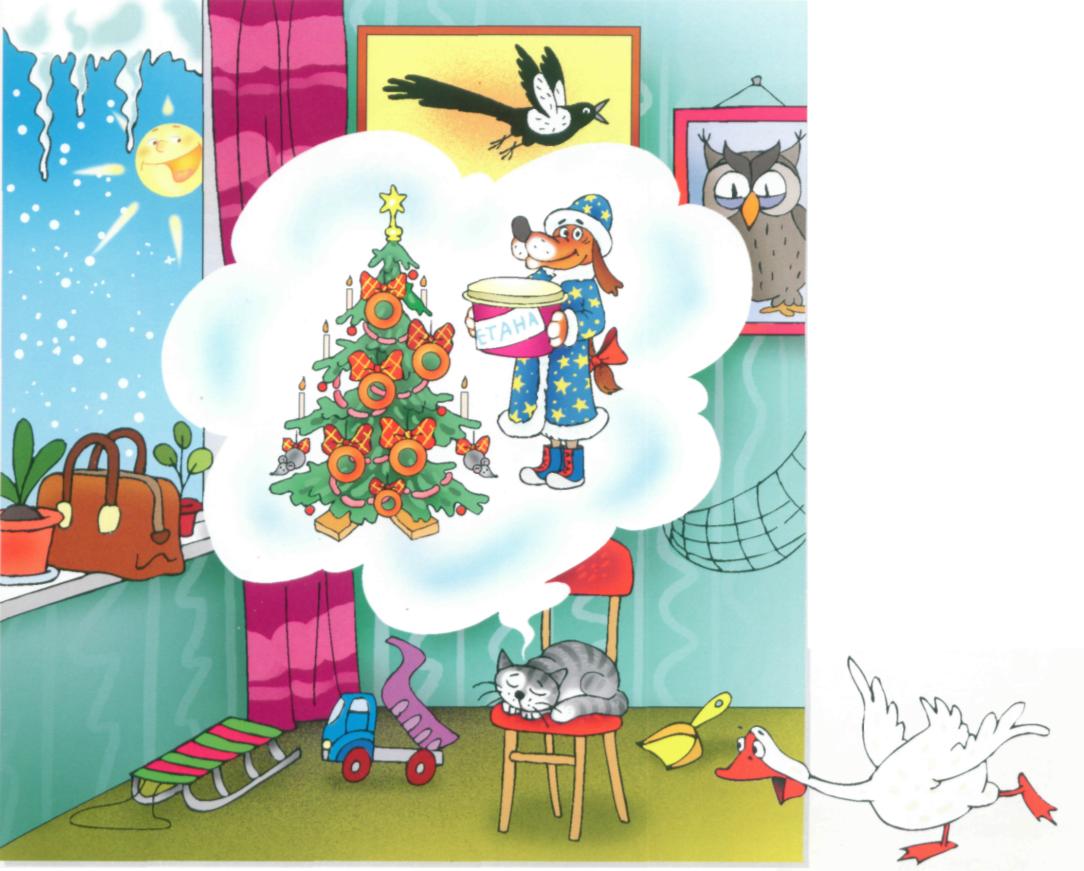 ______________________________________________________________________________________________________________________________________________________________________________________________________________________________________________________________________________________________________________________________________________________________________________________________________2. ИСПРАВЬТЕ ОШИБКИ В ПРЕДЛОЖЕНИЯХ1) В классе выла учительница.2) На тропинку вышел слон с огромными усами.3) Пират спрятал сундук с золотом в чайник.___________________________________________________2. ИСПРАВЬТЕ ОШИБКИ В ПРЕДЛОЖЕНИЯХ1) По стене бегали слоны. 2) Машка прогрызла дырку в полу.3) Самое красивое у оленя – это нога на его голове.3. КругословДогадайтесь, какие две буквы надо записать в пустые дольки этого колеса, чтобы по кругу можно было прочитать слово.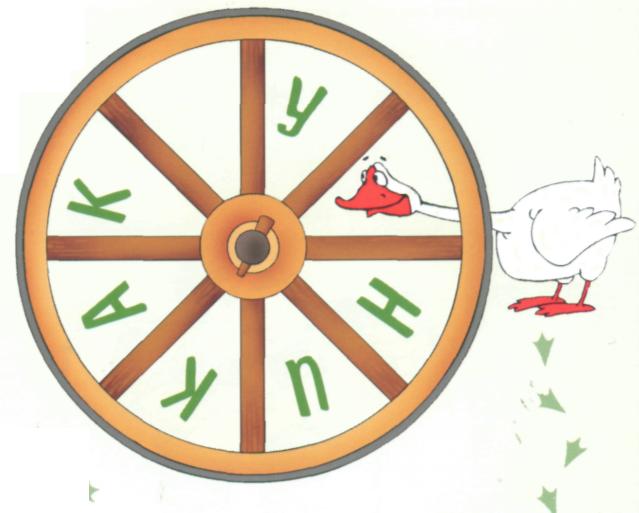 ____________________________________________________3. КругословДогадайтесь, какие две буквы надо записать в пустые дольки этого колеса, чтобы по кругу можно было прочитать слово.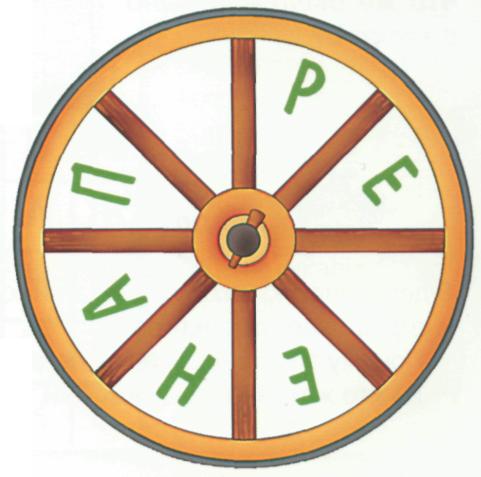 4. БуквомешалкиЕсли смешать все буквы слов СОМ и ТИК, а затем расставить их в нужном порядке, то получится слово МОСКИТ (или МОСТИК), то есть: СОМ+ТИК=МОСКИТ. А теперь попробуй догадаться, какие слова должны стоять в правых частях этих равенств (обращайте внимание на картинки-подсказки):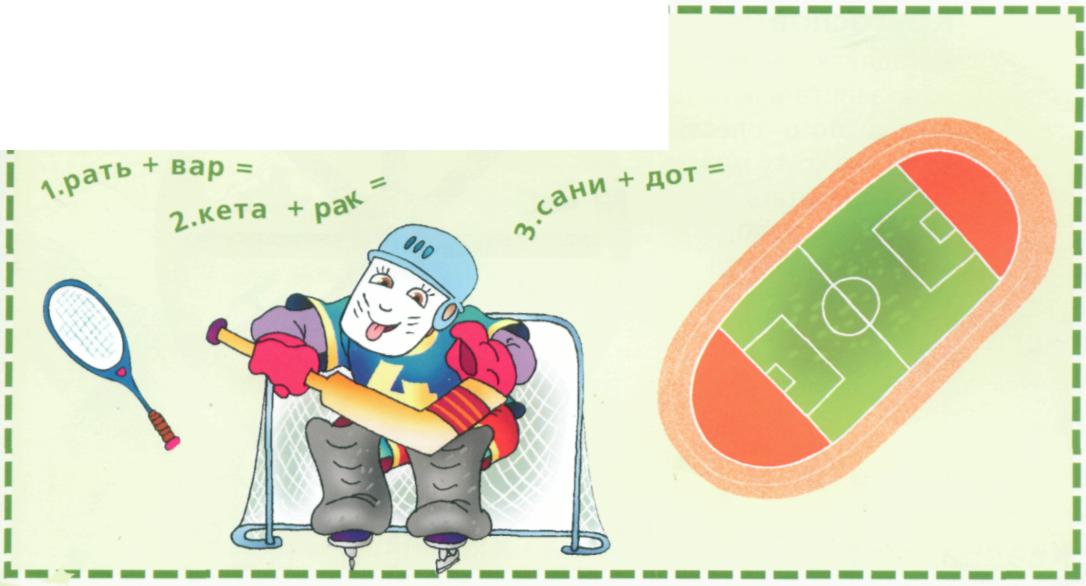 рать + вар = _______________________кета + рак = ________________________сани + дот = ___________________________________________________________________________________________4. БуквомешалкиЕсли смешать все буквы слов СОМ и ТИК, а затем расставить их в нужном порядке, то получится слово МОСКИТ (или МОСТИК), то есть: СОМ+ТИК=МОСКИТ. А теперь попробуй догадаться, какие слова должны стоять в правых частях этих равенств (обращайте внимание на картинки-подсказки):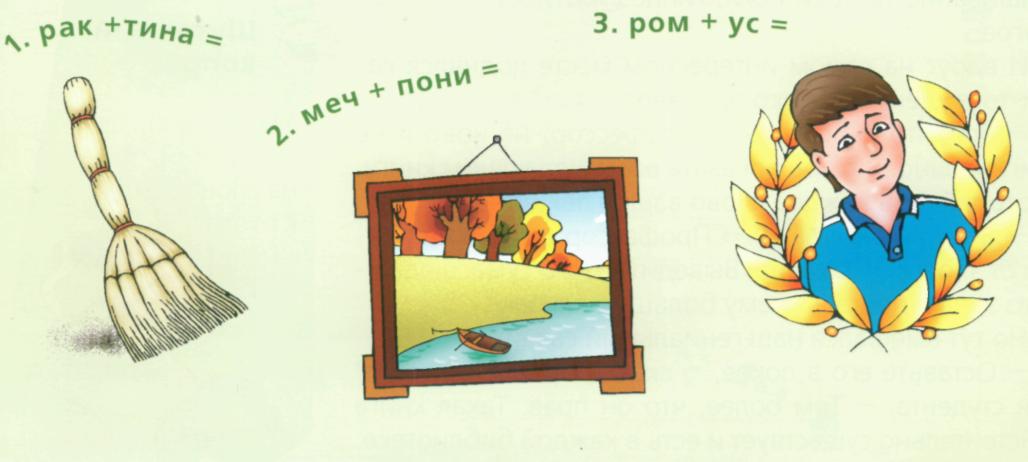 рак + тина = _________________________меч + пони = _________________________ром + ус = ____________________________5. РАЗГАДАЙТЕ УМНЫЙ РЕБУСРазгадай этот ребус, и тогда ты прочитаешь знаменитую фразу, которой почти полтысячи лет. Напоминаем, что если справа от картинки, обозначающей слово, стоит запятая, то это значит, что в этом слове надо убрать последнюю букву; если же запятая стоит слева, то убирается первая буква. Если запятых две, то убираются две буквы и так далее. Цифры под картинкой показывают, как надо переставить буквы в слове.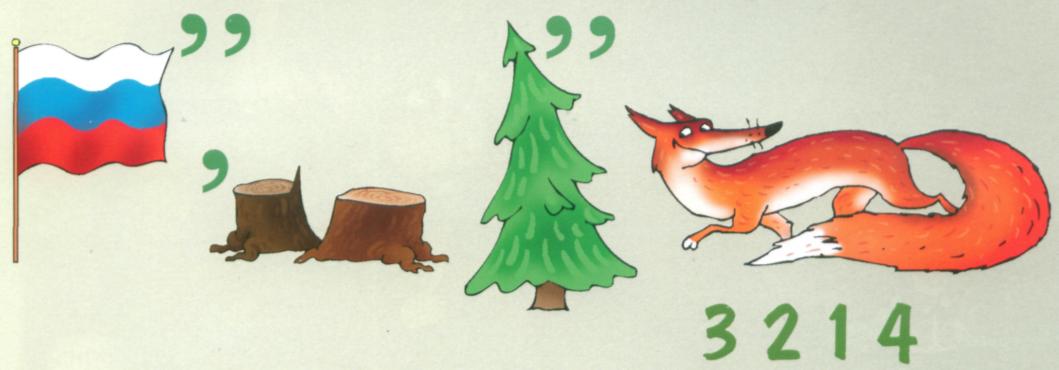 __________________________________________________________________________________________________5. РАЗГАДАЙТЕ УМНЫЙ РЕБУСРазгадай этот ребус, и тогда ты прочитаешь знаменитую фразу, которой почти полтысячи лет. Напоминаем, что если справа от картинки, обозначающей слово, стоит запятая, то это значит, что в этом слове надо убрать последнюю букву; если же запятая стоит слева, то убирается первая буква. Если запятых две, то убираются две буквы и так далее. Цифры под картинкой показывают, как надо переставить буквы в слове.__________________________________________________6. Исправьте ошибкуКак нужно переложить одну из спичек, чтобы это неверное равенство с римскими цифрами стало верным.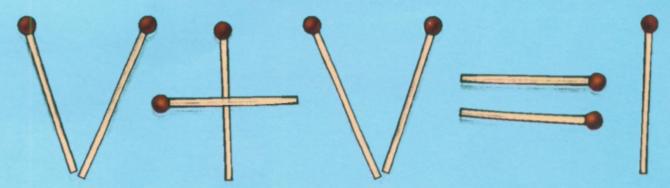 _________________________________________________________6. Исправьте ошибкуКак нужно переложить одну из спичек, чтобы это неверное равенство с римскими цифрами стало верным.7. КвадратословВ этом квадрате из букв спрятаны названия 12 стран. Вам необходимо за 3 минуты найти хотя бы 10. Слова можно искать по горизонтали, по вертикали и по диагонали.__________________________________________________________________________________________________________________________________________________________________________________________________________________________________________________________________________________________________РИСПАНИЯИРЯЧШВЕЦИЯОКПЬЛЫЗБУСТАОЖЕФКЙСОЮННТУРЦИЯИШГИЩЗАЯЦТТДЛЯФИНДИЯАЛИГРЕЦИЯНЛЙЯПЫХИСИНИЦАЗВОЯЯГЛЯВГ